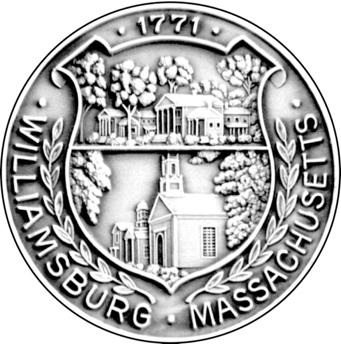 POSTED IN ACCORDANCE WITH THE PROVISIONSOF MGL 30A §§18-25Williamsburg Council on Aging Advisory Board Weds. 		 September 21, 2022			12:15	PM Day of Week		Month		Date		Year		TimePlace of Meeting: Williamsburg Town Hall/Outside under the tentAGENDA1.Review and vote on Minutes of the Meeting of July 20, 2022II. Director's ReportGrants Outreach, etc.III. Staff InputIV. Old BusinessNew associate members neededIV. New BusinessUpdate from HighlandAny Other BusinessVI. Adjourn Next meeting will be held Wednesday, October 19, 2022, at Williamsburg Town Hall